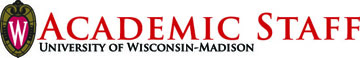 Academic Staff Assembly Motion/Resolution Cover PageResolution/Motion Title: Resolution on Cultural Competency	ASA #: 611Sponsor(s): ASECIndividuals/Committees Consulted: NoneBackground/Purpose:The resolution states the Assembly supports ongoing racial awareness and inclusion professional development for academic staff, and academic staff will work to change the culture on campus by working with the Division of Diversity, Equity, and Educational Achievement and those within our school/college/division.  It was written by a member of the faculty and will be voted on by the Faculty Senate on May 2.  Distribution (if approved): Rebecca Blank, ChancellorSarah Mangelsdorf, ProvostMichael Lehman, Interim Vice Chancellor for Finance and AdministrationLori Berquam, Dean of StudentsBill Karpus, Dean of the Graduate School
Patrick Sims, Chief Diversity Officer
Christopher Walker, Associate Professor, Department of DanceA vote in favor of this means your district agrees the Assembly should support ongoing racial awareness and inclusion professional development for academic staff and should also support initiatives or other means to improve the culture of the UW-Madison campus. A vote against this means your district does not agree the Assembly should support ongoing racial awareness and inclusion professional development for academic staff or should support initiatives or other means to improve the culture of the UW-Madison campus. Meeting Guide (Can be used by meeting participants to track amendments/changes to resolutions or motions up for consideration)Main Motion/Resolution Moved: 	  SecondedDiscussionIf no further amendments, vote is taken on main motion with amendments if any.   Vote on Main Motion   Aye ______    Nay _____Amendment Moved: 	  SecondedDiscussionVote on Amendment   Aye ______    Nay _____If aye, amendment now included in main motion. If nay, main motion not amended.Amendment Moved: 	  SecondedDiscussionVote on Amendment   Aye ______    Nay _____If aye, amendment now included in main motion. If nay, main motion not amended.Amendment Moved: 	  SecondedDiscussionVote on Amendment   Aye ______    Nay _____If aye, amendment now included in main motion. If nay, main motion not amended.Amendment Moved: 	  SecondedDiscussionVote on Amendment   Aye ______    Nay _____If aye, amendment now included in main motion. If nay, main motion not amended.Amendment Moved: 	  SecondedDiscussionVote on Amendment   Aye ______    Nay _____If aye, amendment now included in main motion. If nay, main motion not amended.Amendment Moved: 	  SecondedDiscussionVote on Amendment   Aye ______    Nay _____If aye, amendment now included in main motion. If nay, main motion not amended.